Кочурова Римма Лутфулловна Учитель английского языка МОУ «СОШ №!3 Копейского городского округа»Сценарий «Традиции празднования Пасхи в Великобритании»Цель: знакомство с особенностями празднования Пасхи в Великобритании, расширение лингвистического кругозора учащихся. совершенствование интонационно-произносительных навыков.Задачи:повышать интерес к изучению английского языка через драматизацию произведений английской литературы;развивать творческие способности, коммуникативные умения и познавательную активность;воспитывать интерес к изучению иностранного языка, уважение к английской культуре и традициям.Декорации: мультимедийная презентация; плакат с изображением пасхального кролика; плакат “Happy Easter”; пасхальные открытки в форме яйца с поздравлениями на английском языке; творческие поделки учеников по теме “ Easter ”; пасхальное дерево.  Реквизит: костюм зайца; корзина с подарками.S: Dear guests. Welcome to our performance ‘The UK Easter traditions’The UK Easter is one of the Christian festivals of the year.1.Под музыку ‘’Funny Bunny’’ выбегает пасхальный заяц. Раскладывает подарки. Драматизация стихотворенияThe Easter poem ’’the Easter Bunny'’ by RowenaS: On Easter morn at early dawn Before the cocks were crowing I met a bob-tail bunnykin And asked where he was going.B. "Tis in the house and out the house aAtispy, tipsy-toeing, Tis round the house and 'bout the house a-lighlty I am going."S: "But what is that of every hue You carry in your basket?"B: "Tis eggs of gold and eggs of blueI wonder that you ask it. "Tis chocolate eggs and bonbon eggs  And eggs of red and gray, For every child in every house On bonny Easter day." S: He perked his ears and winked his eye And twitched his little nose;He shook his tail -- what tail he had - And stood up on his toesB:  "I must be gone before the sun; The east is growing gray; Tisis almost time for bells to chime." S:-- So he hippety-hopped away. Звучит музыка ‘Funny Bunny’ Заяц продолжает раскладывать подарки2.Звучит песня “Little Bunny Foo-Foo”by Hannah Heller Текст песниLittle bunny Foo FooHopping through the forestScooping up the field miceAnd boppin' 'em on the head!Down came the good fairy And the good fairy said: "Little bunny Foo Foo, I don't wanna see youScooping up the field mice and boppin' 'em on the head!I'm gonna give you three chances,Then I'm gonna turn you into a goon!"Little bunny Foo Foo!S: I know it's Easter time again,I feel it in the air.The breath of spring with woodsy tang,And new life everywhere.And spring glides on with magic touchO'er mountain side and glen;And wakens all the sleeping plantsFor Easter time again3.Танец “Springtime’S: Easter eggs for basketsWhite and pink and blueEaster cards of greetingMusic in the airLilies just to tell usIt’s Easter everywhere4.Звучит песня “Hot Cross Buns”Hot Cross Buns,Hot Cross BunsOne a penny,Two a pennyHot Cross BunsIf you have no daughters,Give them to your sons,One a penny,Two a pennyHot Cross BunsS: There’s belief that wearing new clothes at Easter will bring good luck in the yearLet’s enjoy our Easter parade5.Звучит музыка “Easter parade”Девочки демонстрируют свои шляпкиS: Easter Is a Time of Love Easter is a time of love, A time of death and pain undone, So we may know the power of The love that lives in each one. Each love we feel, unstained and free, Redeems us-as with you and me. We wish you love and happiness6.Звучит финальная песня “The Easter song for children”Easter BunnyLooking kind of funnyWith your basket of eggsChildren singing"What's the bunny bringingFor me on Easter Day?"Mom is cookingWhile we're out there lookingFor the eggs hidden away.After church weGathered 'round with familyOn this Easter Day.Two thousand years agoJesus died for our sins.Remember his resurrectionAnd the joy it brings.Flowers bloomingSpringtime's loomingEverything is coming alive.Easter colorsYellow, blue and othersTell us Spring has arrived.Children are playingAnd everybody's saying"So good to see you today!"We're all togetherThe merrier the betterOn this Easter holiday.Two thousand years agoJesus died for our sins.Remember his resurrectionAnd the joy it brings.Flowers are blooming& Springtime's loomingOh what a wonderful day!We're all togetherThe more of us the betterOn this Easter holiday,A lovely Easter holiday,I like my Easter holiday! 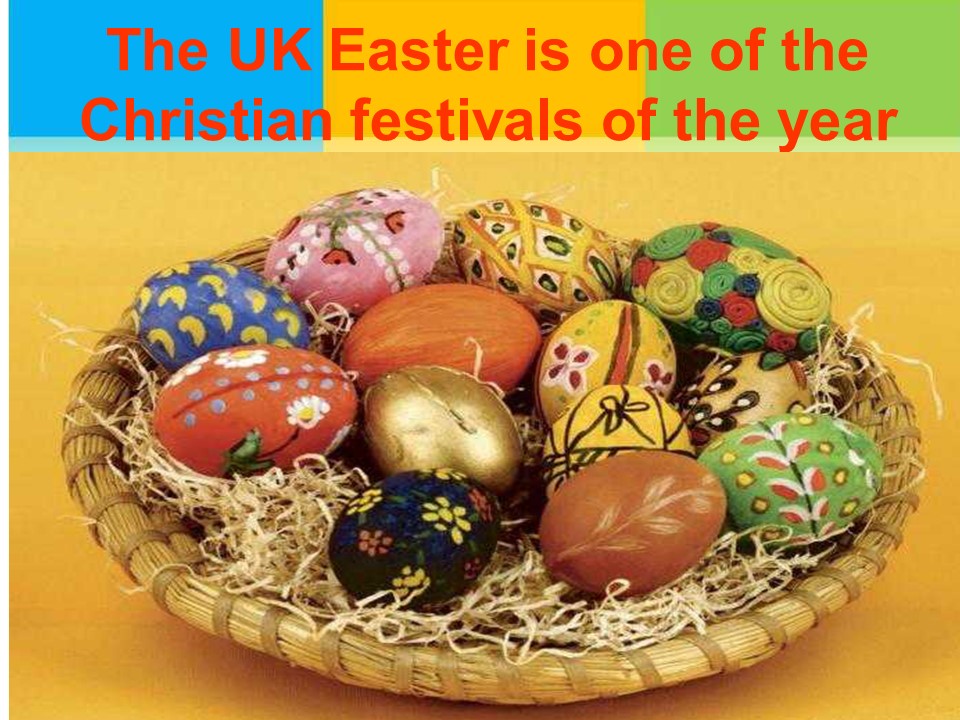 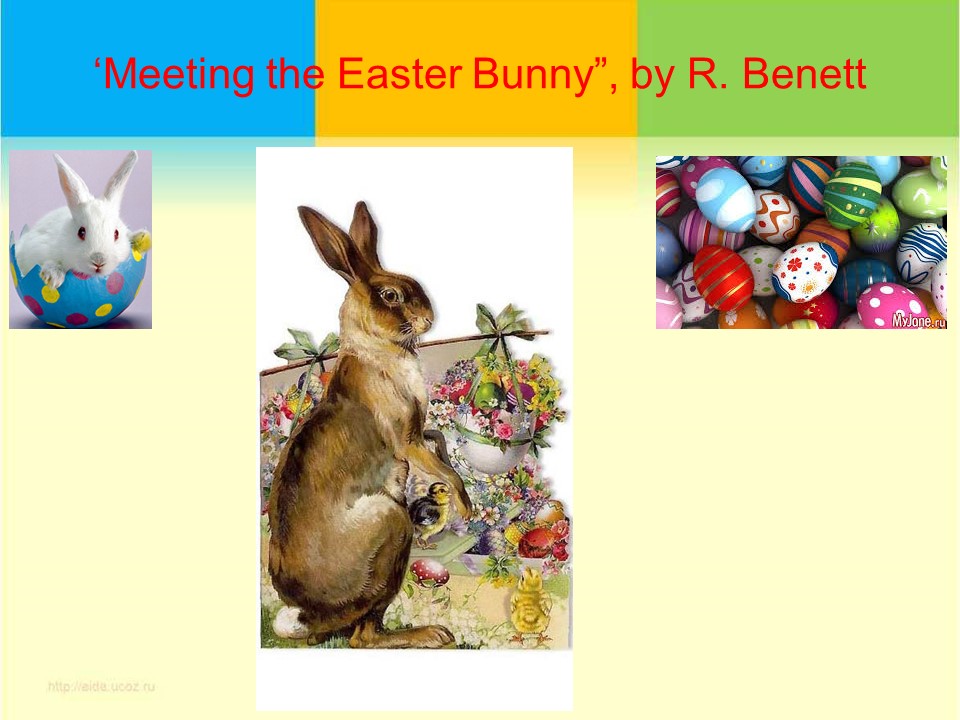 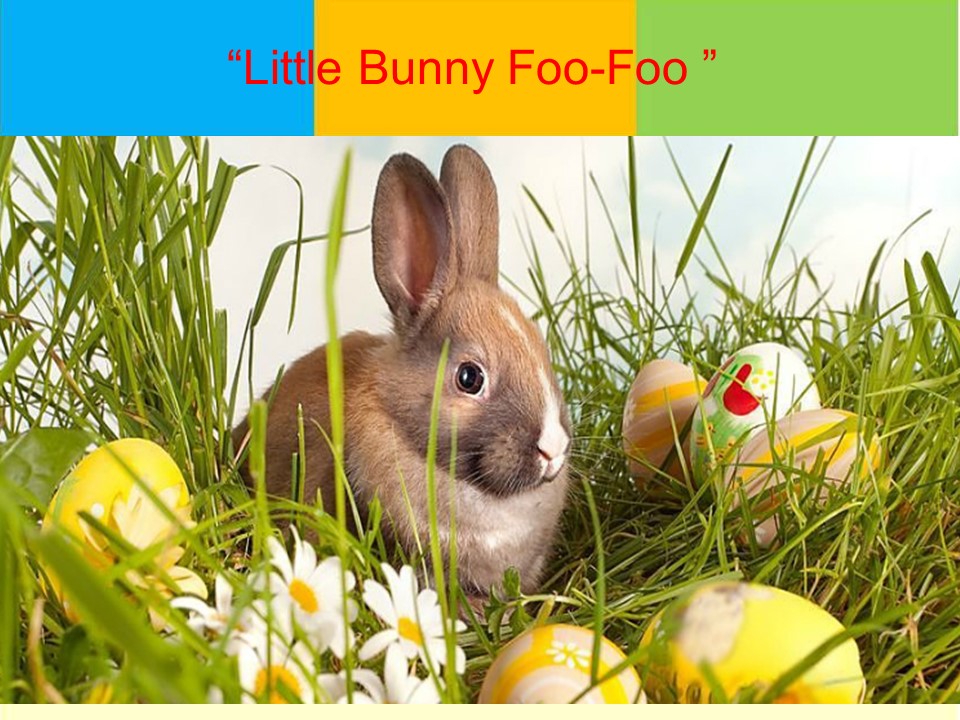 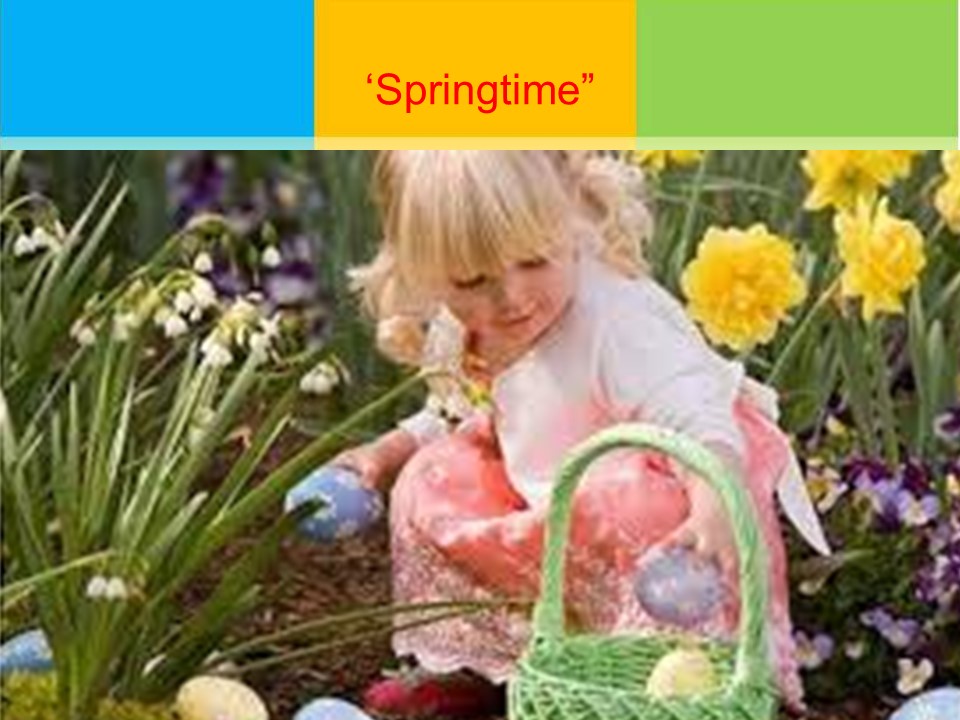 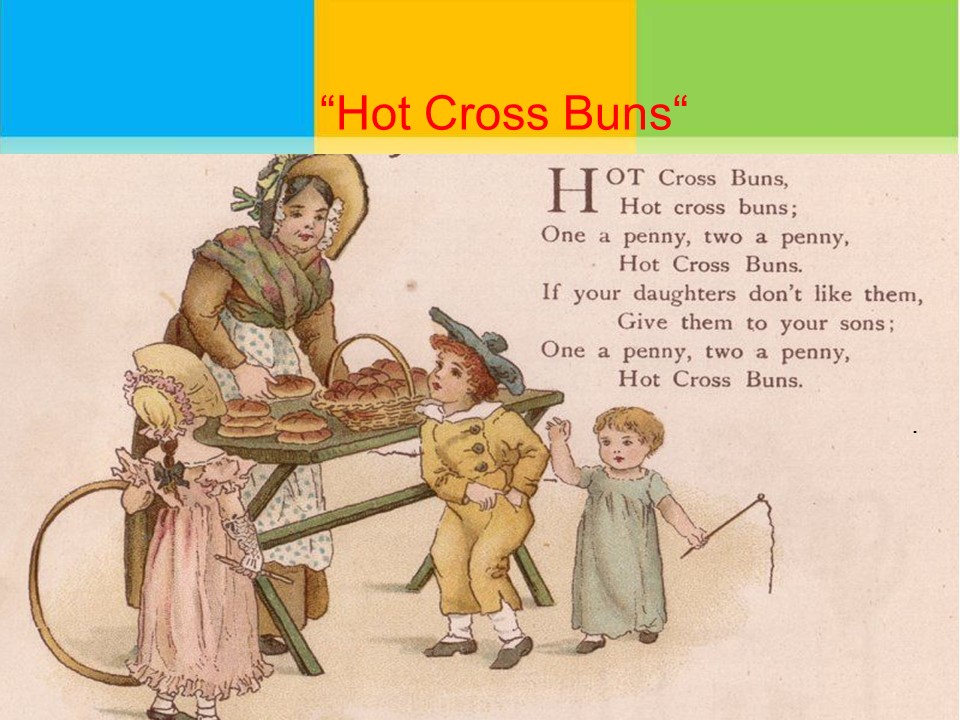 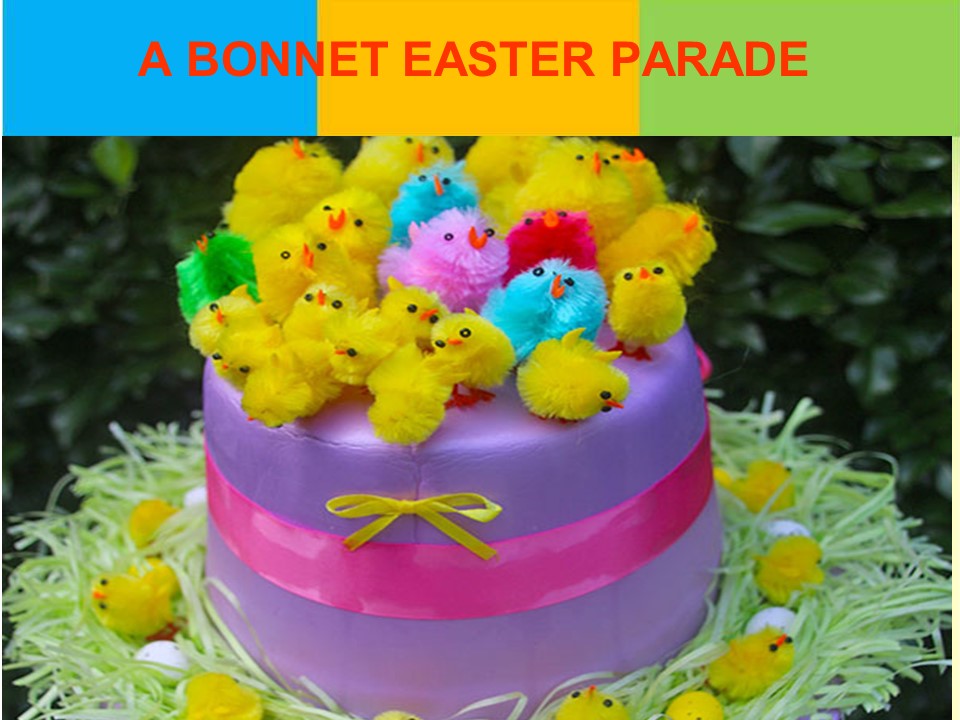 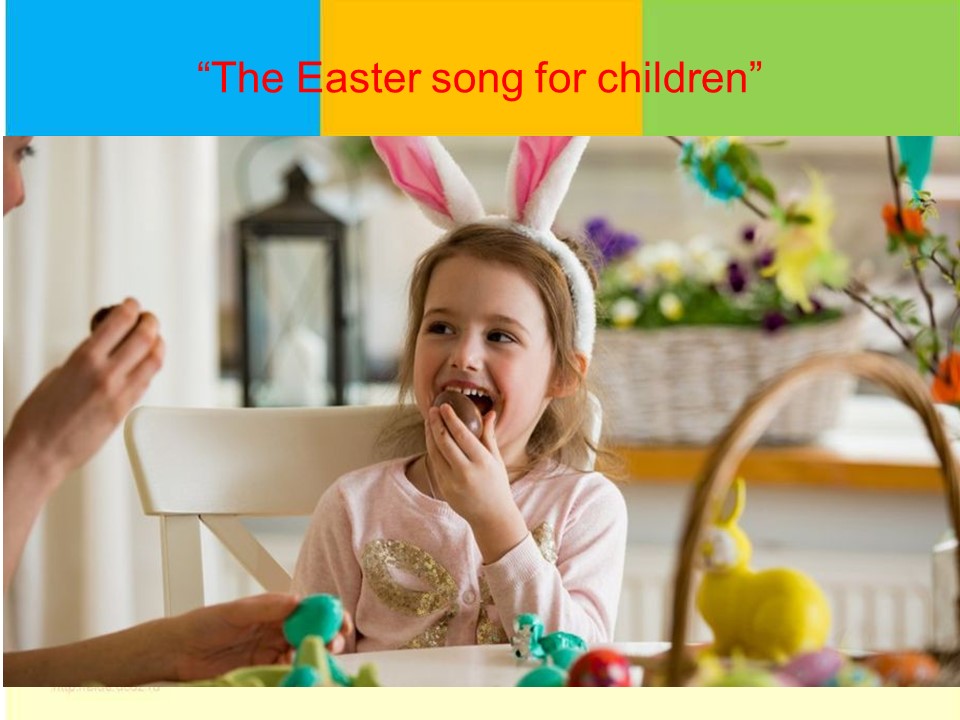 